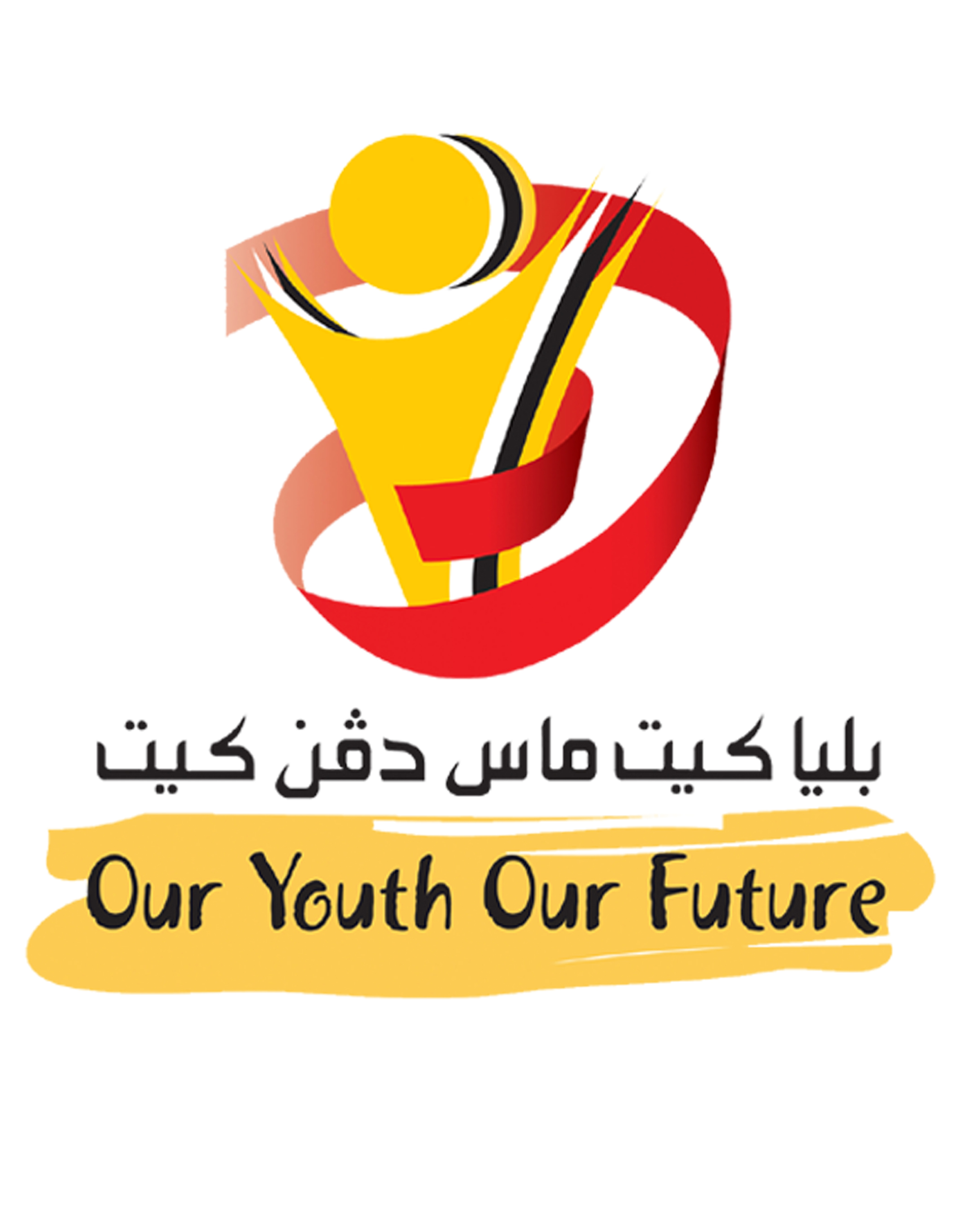 BORANG PENCALONAN BELIA CEMERLANGKategori ini merupakan pengiktirafan dan penghargaan yang diberikan kepada belia yang telah memberikan sumbangan jasa yang cemerlang dalam kerja atau usaha-usaha yang ditunjukkan dalam mengharumkan nama Negara dalam pelbagai bidang.Syarat-syarat layak pencalonan:Pencalonan adalah terbuka kepada Rakyat Kebawah Duli Yang Maha Mulia Paduka Seri Baginda Sultan dan Yang Di-Pertuan Negara Brunei Darussalam atau Penduduk Tetap, lelaki atau perempuan yang berumur tidak lebih daripada 40 tahun pada tahun 2019 terdiri daripada belia perseorangan, belia-belia berpersatuan, pergerakan-pergerakan belia yang bernaung di bawah institusi atau organisasi yang diiktiraf oleh Kerajaan Kebawah Duli Yang Maha Mulia Paduka Seri Baginda Sultan dan Yang Di-Pertuan Negara Brunei Darussalam.Hendaklah dicalonkan oleh persatuan masing-masing atau pihak penganjur atau pihak-pihak berkenaan yang diiktiraf oleh Kerajaan Kebawah Duli Yang Maha Mulia Paduka Seri Baginda Sultan dan Yang Di-Pertuan Negara Brunei Darussalam.Belum pernah menerima Anugerah Hari Belia Kebangsaan untuk kategori yang sama.Hendaklah mengisikan borang pencalonan yang telah disediakan oleh pihak penganjur. Borang pencalonan yang tidak lengkap akan ditolak.Jawatankuasa Panel Penilai Anugerah Hari Belia Kebangsaan berhak menolak sebarang pencalonan tanpa perlu memberikan sebarang penjelasan.Arahan Am / Makluman:Dokumen-dokumen yang perlu disertakan hendaklah dihantar dalam bentuk hardcopy DAN softcopy/scanned documents menggunakan pendrive:-Salinan kad pengenalan pintar.Gambar calon yang terkini.Laporan dan gambar-gambar projek/aktiviti calon bagi sokongan penilaian (jika ada).Salinan sijil kerakyatan (jika ada).Dokumen pencapaian seperti salinan sijil-sijil dll (jika ada).Dokumen penglibatan seperti Surat lantikan dll (jika ada).Kriteria Pencalonan:Kriteria pencalonan adalah seperti berikut:-Mempunyai pencapaian tinggi dan seimbang dengan ciri-ciri sikap positif.Mempunyai kualiti diri yang tinggi dan berhasil membawa kejayaan dalam bentuk yang terbaik bagi negara.Berilmu-pengetahuan, bermaklumat dan berpendidikan yang cukup, sesuai dengan aspirasi hidup masing-masing.  Berterusan belajar sepanjang hayat, selaras dengan tuntutan ugama, untuk menimba lebih banyak ilmu, kemahiran, kepakaran, atau memperkaya pengalaman demi mencapai tahap kejayaan yang lebih tinggi.Berkeupayaan, berkemampuan atau berkebolehan dalam bidang masing-masing sama ada  calon pengusaha, majikan, ahli korporat, pekerja sektor awam atau swasta, orang atasan atau bawahan, pemimpin masyarakat atau penduduk, pensyarah atau penuntut, pentadbir, pakar, ahli sukan dan seumpamanya, calon berupaya membuat yang terbaik.  Ilmu pengetahuan dan pengalaman yang dimiliki dapat dimanfaatkan sepenuhnya dalam menjayakan usaha atau tugasan calon.Berkesan atau efektif.  Usaha calon membuahkan hasil yang berguna, menepati kehendak dan dihargai.  Calon juga cekap (efisien) dan pantang membazir masa.  Hasilnya produktiviti calon tinggi.Bermotivasi tinggi dan tidak perlu didorong.  Calon menyedari akan kemunduran atau kekurangan.  Kesedaran yang berterusan menjadikan calon sentiasa progresif dan mencari jalan untuk meningkatkan kemajuan dan pencapaian.Memiliki daya usaha yang tinggi, rajin berusaha dan berdikari.  Ini menjamin calon dapat terus maju sungguhpun tidak dibantu.Memiliki daya tahan yang tinggi.  Gigih, tahan lasak dan tahan uji.  Kegagalan tidak mematahkan keazaman atau semangat calon.  Tidak mudah berputus asa.  Berani mengambil risiko.Mudah menyesuaikan diri dalam apa jua keadaan yang datang atau menimpa.  Dengan ciri ini calon boleh berjaya di mana saja berada, sama ada dalam negara sendiri mahupun di perantauan. Berdaya saing yang tinggi berorientasi global.  Kualiti kerja yang bertaraf dunia.  Berani meneroka di luar comfort zone.  Ini menjadikan calon lebih marketable sungguhpun di luar negara.Berakhlak mulia dan memiliki nilai-nilai murni yang terpuji.  Bersikap patriotik.  Bersedia memperjuangkan hak dan menolak sebarang bentuk penyelewengan.  Menghormati kepentingan umum dan peraturan.  Penyayang.Kreatif dan inovatif. Mempunyai kemampuan berfikir ataupun bertindak dari sudut pandangan yang berbeza di samping mempunyai kemampuan untuk menghasilkan karya/ciptaan baru.BAHAGIAN 1: KETERANGAN PERIBADI CALONBAHAGIAN 2 – LATAR BELAKANG AKADEMIK 
(Sila sertakan salinan sijil / ijazah)Sila gunakan helaian tambahan jika ruangan ini tidak mencukupiBAHAGIAN 3 – LATAR BELAKANG PEKERJAANSila gunakan helaian tambahan jika ruangan ini tidak mencukupiBAHAGIAN 4 – PENCAPAIAN CEMERLANGSila gunakan helaian tambahan jika ruangan ini tidak mencukupiBAHAGIAN 5 – KEAHLIAN DALAM PERSATUAN ATAU MANA-MANA PERGERAKAN BELIA / INSTITUSI / ORGANISASI YANG DIIKTIRAF OLEH KERAJAAN KDYMMBAHAGIAN 6 – PENGLIBATAN DALAM PERSATUAN ATAU MANA-MANA PERGERAKAN BELIA / INSTITUSI / ORGANISASI YANG DIIKTIRAF OLEH KERAJAAN KDYMMSila gunakan helaian tambahan jika ruangan ini tidak mencukupiBAHAGIAN 7 – LAIN-LAIN ANUGERAH DAN PENGHARGAAN
(Sila sertakan salinan sijil / dokumen penghargaan)Sila gunakan helaian tambahan jika ruangan ini tidak mencukupBAHAGIAN 8 – PENGESAHAN DARIPADA YANG DI-PERTUA / PRESIDEN / KETUA ATAU
JAWATAN YANG SEBANDING DENGANNYABAHAGIAN 9  – SOKONGAN & KETERANGAN PENCALONSila gunakan helaian tambahan jika ruangan ini tidak mencukupiSaya mengaku bahawa semua keterangan dalam borang pencalonan ini dan di dalam kertas-kertas yang dikembarkan adalah benar. Sejauh mana saya ketahui dan percaya saya tidak dengan sengaja menyembunyikan sebarang kenyataan. Panel Penilai Anugerah boleh menarik balik atau membatalkan pencalonan sekiranya didapati mana-mana maklumat di atas tidak benar.Tarikh : ______________________         		 Tanda Tangan : ______________________Catatan :Sila kembalikan Borang Pencalonan ini bersama dengan dokumen-dokumen yang berkaitan secara tangan (by hand) ke:-URUS SETIAANUGERAH HARI BELIA KEBANGSAANSEMPENA SAMBUTAN HARI BELIA KEBANGSAAN KE 14 TAHUN 2019Tingkat 3, Bahagian Belia, Jabatan Belia dan SukanBangunan Kementerian Kebudayaan, Belia dan SukanSimpang 336-17, Jalan Kebangsaan BC3915NEGARA BRUNEI DARUSSALAM.Telefon : 2381904/5/6 Sambungan 1304/5/6 atau 1310 Faksimili : 2380042WARNAWARNAWARNAWARNATARIKH DIKELUARKANTARIKH DIKELUARKANTARIKH DIKELUARKANTARIKH DIKELUARKANTARIKH DIKELUARKANTARIKH DIKELUARKANTARIKH DIKELUARKANNOMBORKAD PENGENALAN PINTARNOMBORKAD PENGENALAN PINTARKUNINGKUNINGNOMBORKAD PENGENALAN PINTAR-UNGUUNGUNOMBORKAD PENGENALAN PINTARHIJAUHIJAUNAMA PENUH (Seperti yang terdapat dalam Kad Pengenalan Pintar)NAMA PENUH (Seperti yang terdapat dalam Kad Pengenalan Pintar)NAMA PENUH (Seperti yang terdapat dalam Kad Pengenalan Pintar)NAMA PENUH (Seperti yang terdapat dalam Kad Pengenalan Pintar)NAMA PENUH (Seperti yang terdapat dalam Kad Pengenalan Pintar)NAMA PENUH (Seperti yang terdapat dalam Kad Pengenalan Pintar)NAMA PENUH (Seperti yang terdapat dalam Kad Pengenalan Pintar)ALAMAT  PERSURATAN :ALAMAT  PERSURATAN :POSKOD :NO TELEFON :EMAIL      :NO FAX         :TARIKH LAHIRTARIKH LAHIRTARIKH LAHIRTARIKH LAHIRTARIKH LAHIRJANTINALELAKITEMPAT LAHIRTEMPAT LAHIRTEMPAT LAHIRTEMPAT LAHIRTEMPAT LAHIRPEREMPUANBANGSABANGSABANGSAUGAMAUGAMAUGAMAUGAMAMELAYUMELAYUISLAMISLAMCINACINAKRISTIANKRISTIANINDIAINDIAHINDUHINDULAIN-LAINLAIN-LAINBUDHABUDHA(NYATAKAN)(NYATAKAN)LAIN-LAIN (NYATAKAN)LAIN-LAIN (NYATAKAN)KERAKYATANBIL SIJIL KERAKYATANBIL SIJIL KERAKYATANBIL SIJIL KERAKYATANBIL SIJIL KERAKYATANBIL SIJIL KERAKYATANBIL SIJIL KERAKYATANBIL SIJIL KERAKYATANBIL SIJIL KERAKYATANTARIKH SIJIL KERAKYATANTARIKH SIJIL KERAKYATANTARIKH SIJIL KERAKYATANTARIKH SIJIL KERAKYATANTARIKH SIJIL KERAKYATANTARIKH SIJIL KERAKYATANTARIKH SIJIL KERAKYATANTARIKH SIJIL KERAKYATAN--TARAF KELAMINTARAF KELAMINTARAF KELAMINBUJANGBUJANGBALU KAHWINKAHWINJANDA / DUDATAHUNNAMA SEKOLAH/UNIVERSITI/KOLEJKELULUSAN TAHUNTAHUNMAJIKANJAWATANDari Hingga Nama OrganisasiBidang TugasTAHUNAKTIVITIPERINGKAT 
(KEBANGSAAN/ SERANTAU/ ANTARABANGSA)Nama Persatuan atau mana-mana Pergerakan Belia / Institusi / Organisasi yang diiktiraf oleh kerajaan KDYMM:Jawatan :Tempoh keahlian:TAHUNAKTIVITIPERINGKAT 
(KEBANGSAAN/ SERANTAU/ ANTARABANGSA)JAWATANTARIKH MENERIMANAMA PENGANUGERAH & PIHAK YANG MEMBERI ANUGERAHPERINGKAT 
(KEBANGSAAN/ SERANTAU/ ANTARABANGSA)Nama :Tarikh:Jawatan:Tanda Tangan & Cop Rasmi:Nama Penuh:Nama Penuh:Alamat Persuratan: Berapa Tahun Kenal :Berapa Tahun Kenal :Alamat Persuratan: Pekerjaan: Pekerjaan: Alamat Persuratan: No Tel Yang MudahDihubungi : No Tel Yang MudahDihubungi : Alamat Persuratan: Ulasan sokongan yang mempunyai komponen penilaian mengenai sejauh mana keupayaan calon dalam perkara-perkara berikut:-Ulasan sokongan yang mempunyai komponen penilaian mengenai sejauh mana keupayaan calon dalam perkara-perkara berikut:-Ulasan sokongan yang mempunyai komponen penilaian mengenai sejauh mana keupayaan calon dalam perkara-perkara berikut:-1Mempunyai pencapaian tinggi dan seimbang dengan ciri-ciri sikap positif.Mempunyai pencapaian tinggi dan seimbang dengan ciri-ciri sikap positif.2Mempunyai kualiti diri yang tinggi dan berhasil membawa kejayaan dalam bentuk yang terbaik bagi negara.Mempunyai kualiti diri yang tinggi dan berhasil membawa kejayaan dalam bentuk yang terbaik bagi negara.3Berilmu-pengetahuan, bermaklumat dan berpendidikan yang cukup, sesuai dengan aspirasi hidup masing-masing.  Berterusan belajar sepanjang hayat, selaras dengan tuntutan ugama, untuk menimba lebih banyak ilmu, kemahiran, kepakaran, atau memperkaya pengalaman demi mencapai tahap kejayaan yang lebih tinggi.Berilmu-pengetahuan, bermaklumat dan berpendidikan yang cukup, sesuai dengan aspirasi hidup masing-masing.  Berterusan belajar sepanjang hayat, selaras dengan tuntutan ugama, untuk menimba lebih banyak ilmu, kemahiran, kepakaran, atau memperkaya pengalaman demi mencapai tahap kejayaan yang lebih tinggi.4Berkeupayaan, berkemampuan atau berkebolehan dalam bidang masing-masing sama ada  calon pengusaha, majikan, ahli korporat, pekerja sektor awam atau swasta, orang atasan atau bawahan, pemimpin masyarakat atau penduduk, pensyarah atau penuntut, pentadbir, pakar, ahli sukan dan seumpamanya, calon berupaya membuat yang terbaik.  Ilmu pengetahuan dan pengalaman yang dimiliki dapat dimanfaatkan sepenuhnya dalam menjayakan usaha atau tugasan calon.Berkeupayaan, berkemampuan atau berkebolehan dalam bidang masing-masing sama ada  calon pengusaha, majikan, ahli korporat, pekerja sektor awam atau swasta, orang atasan atau bawahan, pemimpin masyarakat atau penduduk, pensyarah atau penuntut, pentadbir, pakar, ahli sukan dan seumpamanya, calon berupaya membuat yang terbaik.  Ilmu pengetahuan dan pengalaman yang dimiliki dapat dimanfaatkan sepenuhnya dalam menjayakan usaha atau tugasan calon.5Berkesan atau efektif.  Usaha calon membuahkan hasil yang berguna, menepati kehendak dan dihargai.  Calon juga cekap (efisien) dan pantang membazir masa.  Hasilnya produktiviti calon tinggi.Berkesan atau efektif.  Usaha calon membuahkan hasil yang berguna, menepati kehendak dan dihargai.  Calon juga cekap (efisien) dan pantang membazir masa.  Hasilnya produktiviti calon tinggi.6Bermotivasi tinggi dan tidak perlu didorong.  Calon menyedari akan kemunduran atau kekurangan.  Kesedaran yang berterusan menjadikan calon sentiasa progresif dan mencari jalan untuk meningkatkan kemajuan dan pencapaian.7Memiliki daya usaha yang tinggi, rajin berusaha dan berdikari.  Ini menjamin calon dapat terus maju sungguhpun tidak dibantu.8Memiliki daya tahan yang tinggi.  Gigih, tahan lasak dan tahan uji.  Kegagalan tidak mematahkan keazaman atau semangat calon.  Tidak mudah berputus asa.  Berani mengambil risiko.9Mudah menyesuaikan diri dalam apa jua keadaan yang datang atau menimpa.  Dengan ciri ini calon boleh berjaya di mana saja berada, sama ada dalam negara sendiri mahupun di perantauan. 10Berdaya saing yang tinggi berorientasi global.  Kualiti kerja yang bertaraf dunia.  Berani meneroka di luar comfort zone.  Ini menjadikan calon lebih marketable sungguhpun di luar negara.11Berakhlak mulia dan memiliki nilai-nilai murni yang terpuji.  Bersikap patriotik.  Bersedia memperjuangkan hak dan menolak sebarang bentuk penyelewengan.  Menghormati kepentingan umum dan peraturan.  Penyayang.12Kreatif dan inovatif. Mempunyai kemampuan berfikir ataupun bertindak dari sudut pandangan yang berbeza di samping mempunyai kemampuan untuk menghasilkan karya/ciptaan baru.UNTUK KEGUNAAN PEJABATTanda TanganTanda TanganCop JabatanCop JabatanNama Pegawai Menerima :Tarikh :LampiranSoftcopyHardcopySalinan kad pengenalan pintarGambar calon yang terkiniLaporan dan gambar-gambar projek/aktiviti calon bagi sokongan penilaian (jika ada)Salinan Sijil Kerakyatan (jika ada)Dokumen Pencapaian seperti Salinan Sijil-Sijil dll (jika ada)Dokumen Penglibatan dan Sumbangan seperti Surat lantikkan dll  (jika ada)